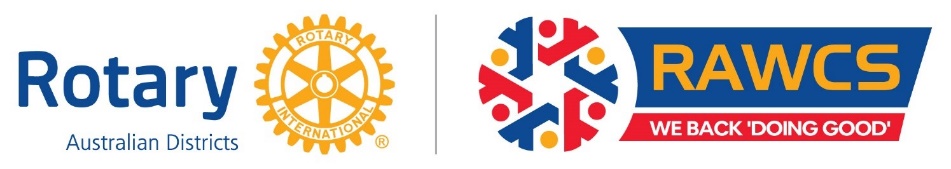 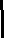 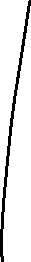 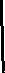 Add Recipient NameFor their outstanding service as Add service given of Add RAWCS entity  Add date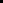 Add signature belowAdd Name and position of signatory